Name 						                       Period				A database is a collection of records of information, usually organized in a table format.  Each record is the same as each 				 in a table.Each field is the same as each 				 in a table.STEP 1:  Modify a database and use SEARCHOpen the Students database file.Save the file to your Z drive as “Your name’s” Database. After saving the file double click on the Student Data table to open it.Add yourself to the databaseOn the status bar at the bottom left, locate the New Blank Record button. ()  Click on New Blank Record and add information for yourself. (Choose either Y or N on registered)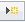 Delete a recordGlen Goldy is no longer a student here so we need to delete his record.  Find the Glen Goldy record. Right click in the little square to the left of the Glen Goldy row, and delete the row.You will be asked to confirm the delete.Modify a recordUsing the SEARCH box, on the status bar (very bottom of the screen), will help make modifications faster.  We need to change Zippy’s birthday from the 27th to the 17th.  In the SEARCH box type zippy.  This will bring you to Zippy’s record.Click on the 27 and change it to 17.  Press ENTER to accept the change.Modify another record We need to change Barney Barnes’ registered status from N to Y.  In the SEARCH box type Barnes. This will take you to Barney Barnes record.  Click on the N in the registered field and change it to a Y.  Press ENTER to accept the change.STEP 2:  Sort the databaseThe database is currently sorted alphabetically by last name.  Change the view of the database so it is sorted by age with the youngest at the top.  At the top of your table, click the little arrow next to the field title “Age”.Select Sort Smallest to Largest and click OK.Your table should now be sorted by age.Which student is now at the top of the table?  						Now, resort the table back to alphabetical by last name.Which student is now at the top of the table?  						STEP 3:  Completing a QueryA query is something that answers a question.  Basically a query will pull data that you ask for out of the database.  Some queries simply return requested fields.  Other queries only return data that meet specified criteria.No Criteria QueryI want to see a list of just the student names and their favorite color.Click the Create ribbon tab to display the Create ribbon.Click Query Design.The Show Table window should come up and the Student Data table should be highlighted.  Click Add then click Close.A small table with all of the field names should be showing in the top section of your screen.We are going to double click on the fields we want to use for this query IN THE ORDER that we would like to use them.Double click on Last Name.Double click on First Name.Double click on Favorite Color.As you double click on these items, they should appear in the table on the bottom section of your screen.Run the QueryOn the Query Tools Design ribbon, click Run.A list of students with just their favorite color should be showing.  Save the QuerySave this query by RIGHT CLICKING on the Query 1 tab at the top of the list.  Select Save.Name the Query “Favorite Color” and click OK.Look at the list.  What is Dottie Dobson’s favorite color?  					Close the QueryYou may now close this query by right clicking on the Favorite Color tab at the top of the list and selecting Close.  Notice that the query is listed on the left hand side if you need to return to it.PRACTICE - Complete a Query on your ownUsing similar steps to the query you just completed, now you are going to complete a query that lists just the Last Name, First Name, and Age.** When completed, save the query as “Age” and then close the query.1 Criteria QueriesI need a list of all of the students who are not registered.  To do this we need to run a query that has a criteria set.Click the Create ribbon tab to display the Create ribbon.Click Query Design.The Show Table window should come up and the Student Data table should be highlighted.  Click Add then click Close.A small table with all of the field names should be showing in the top section of your screen.We are going to double click on the fields we want to use for this query IN THE ORDER that we would like to use them.Double click on Last Name.Double click on First Name.Double click on Registered?On the table in the bottom half of your screen, locate the Registered? column.  Click your cursor in the criteria row of the Registered column.Type “N” (the quotation marks tell Access to find what is between the quotation marks).Click Run.You should now see a list of students who are not registered. (Registered = “N”)Who are the last two students on the list?Save this query as “Not Registered” and then Close it.PRACTICE - Complete the following 1 Criteria Queries on your own:Just girls (include Last Name, First Name, and Gender).  Save this query as “Girls”.Birthdays in the month of May (include Last Name, First Name, and Birth Month).  Save this query as “May Birthdays”.How many students have birthdays in May?  			Who is at the top of the list?  					Just students whose favorite color is Red (include Last Name, First Name, and Favorite Color).  Save this query as “Red”.How many students have the favorite color of Red?  			Who is at the bottom of the list? 					2 Criteria QueriesNow let’s try some queries that have two criteria.   Just boys whose favorite color is green (include Last Name, First Name, Gender, and Favorite Color).  Save this query as “Green Boys”How many boys have the favorite color of green?  			List the boys first names here:  																						Just students whose Birth Month is November and whose Birth Day is before the 15th (<15 no quotes).  Include Last Name, First Name, Birth Month, and Birth Day.Save this query as “Nov before 15”.List the students and their birthdays here:Create a report using one query that includes your name.Open the Query you are going to create the report for by double clicking on the query from the list on the left.On the Create Ribbon, click Report.Right click on the Report tab at the top to save it.  Give it a descriptive name.  The report name can be the same as the query name.Save the database again.Fill in the following blanks and turn this paper in.From the status bar at the bottom of the screen: __________________________________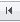  __________________________________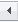  __________________________________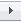  __________________________________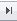  __________________________________Created by Cathy Tom at Mountain Ridge Junior High with input from her PLC team.NOTICE:  This may not be used, altered, shared, sold, etc. without permission from the creator.  This notice must remain on this activity.